NSI Première -> TerminaleLe programme de terminale est très chargé avec de nombreuses notions à voir (en particulier jusqu’à la mi-mars, date des épreuves écrites et pratiques)… Nous vous proposons donc de reprendre et chercher quelques exercices de programmation en Python (fin août), afin d’être opérationnel dès la reprise.	 La correction de quelques exercices sera donnée à partir du lundi 23 août 2021 sur le site du lycée	 D’autres seront corrigés lors des premières séances de NSI	 L’exercice 9 est à rendre lors de la première séance de NSICes notions seront évaluées à l’occasion d’une épreuve pratique la semaine du 6 septembre.Bonnes vacances à toutes et à tous !Exercice 1Objectif : print | input | boucle1. Pour aider le fils de votre voisin qui est en CE1, écrire un script qui affiche la table de multiplication de n, où n est choisit par l’utilisateur.Attention : n doit être compris entre 0 et 10 (compris)Exemple : si on choisit n = 6, alors on obtient en console  2. Finalement, le petit voisin a besoin de toutes les tables de multiplication de 0 jusqu’à 10.Écrire une autre version du script.3. Apprendre par cœur les tables de multiplication 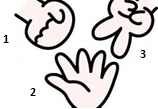 Exercice 2Objectif : structure conditionnelle | inputRéaliser le programme du jeu « pierre, feuille, ciseaux » : 	 le joueur joue contre l’ordinateur. 	 il peut faire 1, 2 ou 3 comme choix.Exercice 3Objectif : boucle | spécification, assertion | jeu de testsÉcrire une fonction qui prend en argument un entier et qui renvoie combien de fois de suite cet entier est divisible par 2. On créera la docstring, des assertions en précondition et postcondition et un jeu de tests.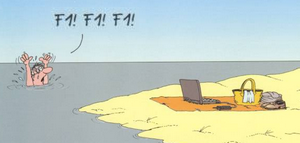 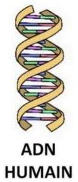 Exercice 4Objectif : chaîne de caractères | Recherche d’un élémentIl s’agit d’écrire un programme qui demande de saisir une chaîne d'ADN valide et une séquence d'ADN valide (valide signifie qu'elles ne sont pas vides et sont formées exclusivement d'une combinaison arbitraire de "a", "t", "g" ou "c") et de dénombrer le nombre de séquences dans la chaîne. Écrire une fonction valide qui renvoie vrai si la saisie est valide, faux sinon. Écrire une fonction saisie qui effectue une saisie valide et renvoie la valeur saisie sous forme d'une chaîne de caractères.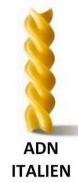  Écrire une fonction nombre qui reçoit deux arguments, la chaîne et la séquence et qui retourne le nombre de séquence dans la chaîne. Le programme principal appelle la fonction saisie pour la chaîne et pour la séquence et affiche le résultat.Exemple d'affichage :	chaîne : attgcaatggtggtacatg	séquence : ca	Il y a 2 séquences "ca" dans la chaîne.Exercice 5Objectif : listeIl s'agit d'écrire, d'une part, un programme principal et, d'autre part, deux fonctions utilisées dans le programme principal. La fonction listAleaInt(n,a,b) retourne une liste de n entiers aléatoires dans [a ; b] en utilisant la fonction randint(a,b) du module random. La fonction mini_premierePosition(liste) qui permet d’échanger le premier élément du tableau avec son minimum.Prévoir un jeu de tests pour cette fonction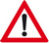  Dans le programme principal :	construire une liste en appelant la fonction listAleaInt() ;	puis l’appliquer à la fonction mini_premierePosition(liste)Exercice 6Objectif : listes | pop | append1. Préliminaire. On rappelle que : 	 l’expression T1 = list(T) fait une copie de T indépendante de T, 	 l’expression x = T.pop() enlève le sommet de la liste T et le place dans la variable x 	 l’expression T.append(v) place la valeur v au sommet de la liste T.Tester , éventuellement, en console les instructions suivantes :2. Compléter le code Python de la fonction positif ci-contre  qui prend une liste T de nombres entiers en paramètre et qui renvoie la liste des entiers positifs dans le même ordre, sans modifier la variable T.Exemple  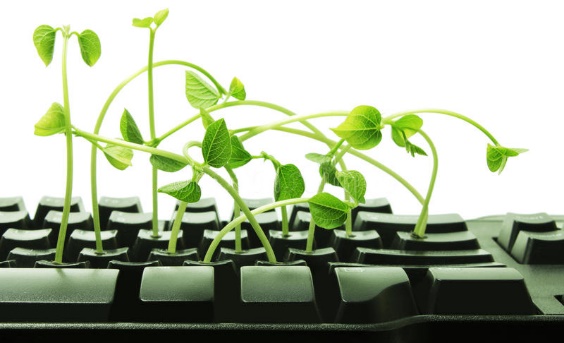 	SommaireExercice 7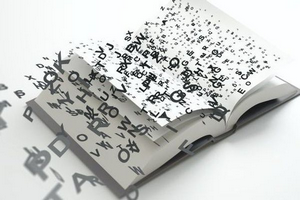 Objectif : dictionnairesUn professeur de NSI décide de gérer les résultats de sa classe sous la forme d’un dictionnaire : les clefs sont les noms des élèves . les valeurs sont des dictionnaires dont les clefs sont les types d’épreuves et les valeurs sont les notes obtenues associées à leurs coefficients.Avec :L’élève dont le nom est Durand a ainsi obtenu au DS2 la note de 8 avec un coefficient 4.Le professeur crée une fonction moyenne qui prend en paramètre le nom d’un de ces élèves et lui renvoie sa moyenne arrondie au dixième.Compléter le code du professeur ci-dessous :Exercice 8Objectif : écriture binaire / décimale d’un entier1. On modélise la représentation binaire d'un entier non signé par un tableau d'entiers dont les éléments sont 0 ou 1. Par exemple, le tableau [1, 0, 1, 0, 0, 1, 1] représente l'écriture binaire de l'entier 10100112 dont l'écriture décimale est  2**6 + 2**4 + 2**1 + 2**0 = 83.À l'aide d'un parcours séquentiel, écrire la fonction convertir répondant aux spécifications suivantes  Exemple  2. Pour rappel, la conversion d’un nombre entier positif en binaire peut s’effectuer à l’aide des divisions successives comme illustré ici 	77	2	1	38	2		0	19	2			1	9	2				1	4	2					0	2	2						0	1	2							1	0Ainsi : 7710 = 10011012Voici une fonction python basée sur la méthode des divisions successives  permettant de convertir un nombre entier positif en binaire. Compléter la fonction binaire.	Exercice à rendre 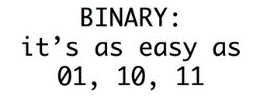 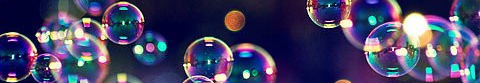 Exercice 9 	Tri à bulles -> bubble sort ou sinking sort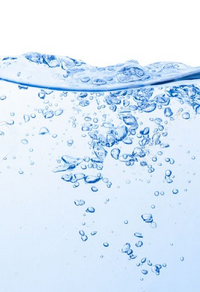 Objectif : trier une liste	Le principe du tri à bulles L’algorithme parcourt la liste et compare les éléments consécutifs. Lorsque deux éléments consécutifs ne sont pas dans l'ordre, ils sont échangés. Après un premier parcours complet de la liste, le plus grand élément est forcément en fin de liste, à sa position définitive.  Le reste du tableau est en revanche encore en désordre. Il faut donc le parcourir à nouveau, en s'arrêtant à l'avant-dernier élément. Après ce deuxième parcours, les deux plus grands éléments sont à leur position définitive.  Il faut donc répéter les parcours du tableau, jusqu'à ce que les deux plus petits éléments soient placés à leur position définitive (pas d’échange sur un parcours).Exemple avec le tableau suivant : L = [5, 3, 1, 6, 2, 7, 4] L Init : 	5	3	1	6	2	7	4Passage 1	3	5	1	6	2	7	4	3	1	5	6	2	7	4	3	1	5	6	2	7	4	3	1	5	2	6	7	4	3	1	5	2	6	7	4Pssg 2	3	1	5	2	6	4	7	1	3	5	2	6	4	7	1	3	5	2	6	4	7	1	3	2	5	6	4	7	1	3	2	5	6	4	7	1	3	2	5	4	6	7Pssg 3	1	2	3	5	4	6	7	1	2	3	5	4	6	7	1	2	3	5	4	6	7	1	2	3	5	4	6	7	1	2	3	4	5	6	7	etc	Plus de changement…1. Écrire une fonction prenant pour argument la liste à trier et qui renvoie la liste triée par la méthode du tri à bulles. [Une optimisation est possible afin d’éviter les derniers passages si la liste est déjà triée]2. Quelle est le coût de cette méthode ?